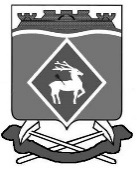 РОССИЙСКАЯ  ФЕДЕРАЦИЯРОСТОВСКАЯ ОБЛАСТЬМУНИЦИПАЛЬНОЕ ОБРАЗОВАНИЕ «БЕЛОКАЛИТВИНСКИЙ РАЙОН»АДМИНИСТРАЦИЯ БЕЛОКАЛИТВИНСКОГО РАЙОНА ПОСТАНОВЛЕНИЕ07.06.2016		             	        № 797                          г.  Белая КалитваО внесении изменений в постановление Администрации Белокалитвинского района от 29.04.2013 № 638В соответствии с постановлением Правительства Ростовской области                             от 04.02.2016 № 47 «О мерах по реализации Областного закона от 21.12.2015                               № 473-ЗС «Об областном бюджете на 2016 год», постановлением Правительства Ростовской области от 10.05.2016 № 316 «О внесении изменений в постановление Правительства Ростовской области от 28.02.2013 № 107»,ПОСТАНОВЛЯЮ:1. Внести в приложение к постановлению Администрации Белокалитвинского района от 29.04.2013 № 638 «Об утверждении Плана мероприятий («дорожной карты») «Повышение эффективности и качества услуг в сфере социального обслуживания населения Белокалитвинского района (2013 – 2018 годы)» изменения согласно приложению к настоящему постановлению.2.  Настоящее постановление вступает в силу с момента его официального опубликования.3. Контроль за исполнением настоящего постановления возложить на заместителя главы Администрации Белокалитвинского района по социальным вопросам  Е.Н. Керенцеву.Глава  района							О.А. МельниковаВерно:Управляющий   делами							Л.Г. ВасиленкоИЗМЕНЕНИЯ,вносимые в приложение к постановлению Администрации Белокалитвинского района от 29.04.2013 № 638 «Об утверждении Плана мероприятий («дорожной карты») «Повышение эффективности и качества услуг в сфере социального обслуживания населения Белокалитвинского района (2013 – 2018 годы)»          В пункте 5 раздела 1строку «Соотношение средней заработной платы социальных работников учреждения социального обслуживания населения к средней заработной плате в Ростовской области» изложить в редакции:Управляющий делами						Л.Г. ВасиленкоПриложениек постановлению АдминистрацииБелокалитвинского районаот 07.06. 2016  № 797Наименование контрольного показателяЕди-
ница
изме-
рения2013
год2014
год2015
год2016
год2017
год2018
год12345678Соотношение средней заработной платы социальных работников учреждения социального обслуживания населения к средней заработной плате в Ростовской областипро-
цен-
тов47,858,464,579,0100,0100,0